Earth, Sun and Moon   NAME ……………………………………….We are due to learn about these three celestial bodies.If you can, find out about our solar system. YOU COULD FIND OUT ABOUT JUST ONE PLANET OR ALL OF THEM. IT IS UP TO YOUPlanets – You could find out…..Their order from the sun. Their size relative to Earth. Their distance from the sun. Do they have any moons? What atmosphere do they have?How long is a year on each planet relative to Earth? (How long it takes to orbit the sun.) Earth is 1 year. It would be fun to find out how old you would be if you lived on each planet?How long is a day on each planet relative to Earth. (How long it takes to rotate once around.) Earth is 1 day or 24 hours (apporx)Which planets have been studied by space probes?One planet has been declassified as a planet. (Hence why I have put 8 rows, not 9) Which one?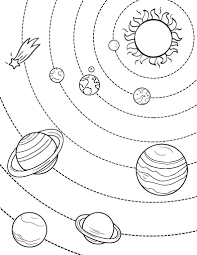 PlanetDistance from sun/kmDiameter/kmLength of a year/Earth days or Earth yearsLength of a day / Earth daysNumber of moons